https://onlinelibrary.wiley.com/doi/epdf/10.1002/pssa.2211350117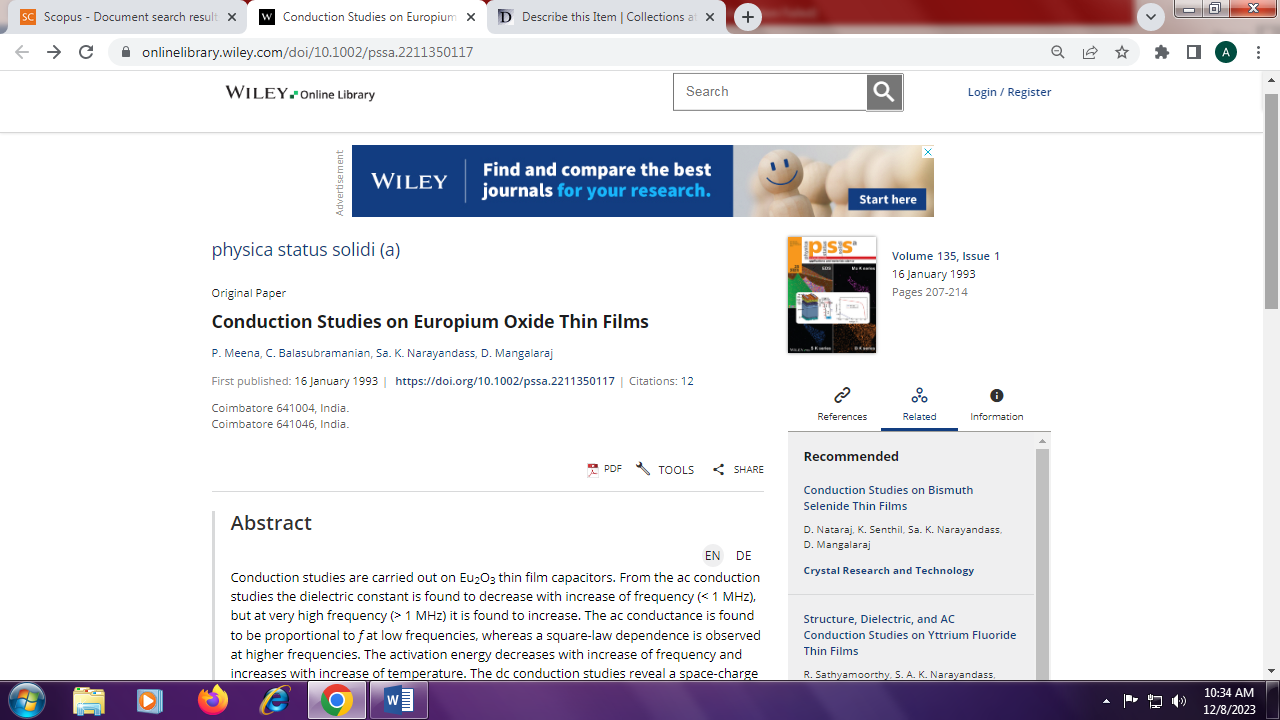 